 ПРОГРАММНО - МЕТОДИЧЕСКОЕ ОБЕСПЕЧЕНИЕ ВОСПИТАТЕЛЬНО-ОБРАЗОВАТЕЛЬНОГО ПРОЦЕССА В СООТВЕТСТВИИ С ФГОС ДО№ п/п№ п/п№ п/пНазвание          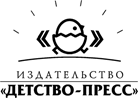 АвторГод издания111Планирование образовательного процесса дошкольной организации: современные подходы и технологии. Учебно-методическое пособие. Вербенец А.М., Сомкова О.Н., Солнцева О.В.2015222Совершенствование методической работы с педагогическими кадрами ДОУ.	Серия «Методический кабинет»Т.Б. Веселова2012333Двигательная деятельность детей 5-7 лет. ФГОСАнисимова М.С.2020444Детство.  Примерная образовательная программа дошкольного образования. ФГОС.Бабаева Т.И.2014555Диагностический инструментарий по программе «Детство». Первая младшая группа. 2-3 года. ФГОС.Ивашкова О. В.2020666Диагностика педагогического процесса в первой младшей группе (с 2 до 3) дошкольной образовательной ситуации Верещагина Н.В.2014777Диагностический инструментарий по программе «Детство». Вторая младшая группа. 2-3 года. (3-4года) ФГОС.Ивашкова О. В.2021888Диагностика педагогического процесса во второй младшей группе (с 3 до 4) дошкольной образовательной ситуации.Верещагина Н.В.2014999Диагностический инструментарий по программе «Детство». Средняя группа. 4-5 лет. ФГОС.Ивашкова О. В.2021101010Диагностика педагогического процесса в средней группе (с 4 до 5) дошкольной образовательной ситуации Верещагина Н.В.2014111111Диагностическая тетрадь для детей старшего дошкольного возраста Сомкова О.Н., Бадакова З.В., Сорока Н.А.2013121212Игровые задачи для дошкольников. ФГОС.*у*Михайлова З.А.2016131313Игровые методики развития детей 3—7 лет (на логико-математическом содержании). (Методический комплект программы «Детство»).ФГОСМихайлова З.А.2020141414Логико-математическое развитие дошкольников 3-7 лет: Игры с логическими блоками Дьенеша и цветными палочками Кюизенера. ФГОС.Михайлова З.А.2021151515Математика - это интересно. Рабочая тетрадь. 3-4 года. ФГОСЧеплашкина И.Н.2015161616Математика - это интересно. Рабочая тетрадь. 4-5 лет. ФГОСЧеплашкина И.Н.2015171717Математика - это интересно. Рабочая тетрадь. 5-6 лет. ФГОСЧеплашкина И.Н.2015181818Математика - это интересно. Рабочая тетрадь. 6-7 лет. ФГОСЧеплашкина И.Н.2015191919Методические рекомендации для организации работы воспитателя в группе раннего возраста (рабочая программа и технология адаптации). От 1 года до 3 лет. ФГОССтефанко А.В.2020202020Мир природы родной страны. Художественное краеведение. Планирование, методические рекомендации, конспекты....(5-7 лет). ФГОСЛеонова Н.Н.2020212121Музыкальное развитие дошкольников на основе примерной образовательной программы "Детство". Содержание, планирование, конспекты, сценарии, методические советы. ФГОС.Яцевич И.Е.2018222222Образовательная область "Речевое развитие". Методический комплект программы "Детство". ФГОС.Сомкова О.Н.2019232323Ознакомление дошкольников с жанрами живописи в соответствии с программой «Детство». Культурные практики (4—5 лет).ФГОС. Учебно-наглядное пособие.Савченко В.И.2020242424Организация воспитательно-образовательного процесса в группе для детей раннего дошкольного возраста (с 2-х до 3-х лет). ФГОС.Стефанко А.В.2020252525Рабочая тетрадь для развития речи и коммуникативных способностей детей младшего дошкольного возраста (с 3 до 4 лет). ФГОС.Нищева Н.В.2015262626Рабочая тетрадь для развития речи и коммуникативных способностей детей подготовительной к школе группы (с 5 до 6 лет). ФГОСНищева Н.В.2014272727Рабочая тетрадь для развития речи и коммуникативных способностей детей подготовительной к школе группы (с 6 до 7 лет). ФГОСНищева Н.В.2012282828Реализация содержания образовательной области «Социально-коммуникативное развитие» средствами авторской сказки: методическое пособие для работников ДОО. 5-7 лет. ФГОС.Ельцова О.М.2021292929Реализация содержания образовательной области "Речевое развитие" в форме игровых обучающих ситуаций. Младший и средний возраст. ФГОС.Ельцова О.М.2019303030Реализация содержания образовательной области "Речевое развитие" в форме игровых обучающих ситуаций. Старшая группа (5-6 лет). Ельцова О.М.2020313131Реализация содержания образовательной области. Речевое развитие в форме игровых обучающих ситуаций. Подготовительная группа 6-7 лет. ФГОСЕльцова О.М.2019323232Современные  подходы  к  планированию  образовательного  процесса  по  программе «Детство» 2-7лет. ФГОС.Хабарова Т.В.2021333333Современные формы вовлечения родителей в образовательный процесс ДОО: мастер-классы, проекты, целевые прогулки, спортивные праздники, развлечения, дистанционные проекты, электронная газета: методическое пособие. Методический комплект программы «Детство». ФГОСДеркунская В.А.2019343434Сценарии образовательных ситуаций по ознакомлению дошкольников с детской литературой (с 4 до 5 лет) ФГОСЕльцова О.М.2020353535Сценарии образовательных ситуаций по ознакомлению дошкольников с детской литературой (с 5 до 6 лет) ФГОСЕльцова О.М.2021363636Сценарии образовательных ситуаций по ознакомлению дошкольников с детской литературой (с 6 до 7 лет) ФГОСЕльцова О.М.2020373737Театрализованный проект в развитии эмпатии старших дошкольников (5-7 лет). ФГОСГрачева Т.А.2017383838 «Художественно-эстетическое развитие старших дошкольников»  парциальная программа Леонова Н.Н.2014393939Художественно-эстетическое развитие детей в младшей и средней группах ДОУ. ФГОС. Перспективное планирование, конспекты. Леонова Н.Н.2020404040Художественно-эстетическое развитие детей в подготовительной к школе группе ДОУ. Перспективное планирование, конспекты. ФГОС.Леонова Н.Н.2021414141Экологический дневник дошкольника. Весна. 5-7 лет. ФГОС.Никонова Н.О.2014424242Экологический дневник дошкольника. Зима. 5-7 лет. ФГОС.Талызина М.И.2014434343Экологический дневник. Лето. 5-7 лет. ФГОС.Талызина М.И.2014444444Экологический дневник дошкольника. Осень. 5-7 лет. ФГОС.Талызина М.И.2014454545Добро пожаловать в экологию! Парциальная программа по формированию экологической культуры у детей дошкольного возраста. 3-е издание переработанное и дополненное.Воронкевич О.А.2014464646Добро пожаловать в экологию! Беседы по картинам известных русских художников для детей 4—5 лет. ФГОС.Воронкевич О.А.2020474747Добро пожаловать в экологию! Беседы по картинам известных русских художников с детьми 5—6 лет. ФГОС.Воронкевич О.А.2020484848Добро пожаловать в экологию! Беседы по картинам известных русских художников для детей 6-7 лет. ФГОС.Воронкевич О.А.2019494949Добро пожаловать в экологию! Детские экологические проекты. Из опыта работы по программе "Детство". ФГОС.Воронкевич О.А.2019505050Добро пожаловать в экологию! Дидактический материал для работы с детьми 4-5 лет. Средняя группа.Коллажи, мнемотаблицы, модели, пиктограммы. ФГОСВоронкевич О.А.20112019515151Добро пожаловать в экологию! Дидактический материал для работы с детьми 5-6 лет.Старшая группа. Коллажи, мнемотаблицы, модели, пиктограммы. ФГОСВоронкевич О.А.20112020525252Добро пожаловать в экологию! Дидактический материал для  работы с детьми 6-7  лет. Подготовительная к школе  группа. Коллажи, мнемотаблицы, модели, пиктограммы. ФГОС.Воронкевич О.А.20205353Добро пожаловать в экологию! Дневник занимательных экспериментов для детей 5-6 лет. ФГОС.Добро пожаловать в экологию! Дневник занимательных экспериментов для детей 5-6 лет. ФГОС.Воронкевич О.А.20145454Добро пожаловать в экологию! Дневник занимательных экспериментов для детей 6-7 лет. ФГОС.Добро пожаловать в экологию! Дневник занимательных экспериментов для детей 6-7 лет. ФГОС.Воронкевич О.А.20145555Добро пожаловать в экологию! Рабочая тетрадь для детей 3—4 лет. (младшая группа). ФГОСДобро пожаловать в экологию! Рабочая тетрадь для детей 3—4 лет. (младшая группа). ФГОСВоронкевич О.А.20155656Добро пожаловать в экологию! Рабочая тетрадь для детей 4—5 лет. Часть 1. (средняя группа). Добро пожаловать в экологию! Рабочая тетрадь для детей 4—5 лет. Часть 1. (средняя группа). Воронкевич О.А.20135757Добро пожаловать в экологию! Рабочая тетрадь для детей 4—5 лет. Часть 2. (средняя группа). ФГОС.Добро пожаловать в экологию! Рабочая тетрадь для детей 4—5 лет. Часть 2. (средняя группа). ФГОС.Воронкевич О.А.20135858Добро пожаловать в экологию! Рабочая тетрадь для детей 5-6 лет. Часть 1. (старшая группа). ФГОС.Добро пожаловать в экологию! Рабочая тетрадь для детей 5-6 лет. Часть 1. (старшая группа). ФГОС.Воронкевич О.А.20145959Добро пожаловать в экологию! Рабочая тетрадь для детей 3-4 лет. (младшая группа). ФГОС.Добро пожаловать в экологию! Рабочая тетрадь для детей 3-4 лет. (младшая группа). ФГОС.Воронкевич О.А.201560Добро пожаловать в экологию! Рабочая тетрадь для детей 4-5 лет (средняя группа). Часть 1. ФГОС. Добро пожаловать в экологию! Рабочая тетрадь для детей 4-5 лет (средняя группа). Часть 1. ФГОС. Добро пожаловать в экологию! Рабочая тетрадь для детей 4-5 лет (средняя группа). Часть 1. ФГОС. Воронкевич О.А.20146161Добро пожаловать в экологию! Рабочая тетрадь для детей 4-5 лет (средняя группа). Часть 2. ФГОС. Добро пожаловать в экологию! Рабочая тетрадь для детей 4-5 лет (средняя группа). Часть 2. ФГОС. Воронкевич О.А.20136262Добро пожаловать в экологию! Рабочая тетрадь для детей 5-6 лет. Часть 2. (старшая группа). ФГОС.Добро пожаловать в экологию! Рабочая тетрадь для детей 5-6 лет. Часть 2. (старшая группа). ФГОС.Воронкевич О.А.20146363Добро пожаловать в экологию! Рабочая тетрадь для детей 6-7 лет. Часть 1 (подготовительная группа) ФГОС.Добро пожаловать в экологию! Рабочая тетрадь для детей 6-7 лет. Часть 1 (подготовительная группа) ФГОС.Воронкевич О.А.20146464Добро пожаловать в экологию! Рабочая тетрадь для детей 6-7 лет. Часть 2 (подготовительная группа) ФГОС.Добро пожаловать в экологию! Рабочая тетрадь для детей 6-7 лет. Часть 2 (подготовительная группа) ФГОС.Воронкевич О.А.20146565Добро пожаловать в экологию. Конспекты для проведения непрерывной образовательной деятельности с дошкольниками. 3-7лет. ФГОС.Добро пожаловать в экологию. Конспекты для проведения непрерывной образовательной деятельности с дошкольниками. 3-7лет. ФГОС.Воронкевич О.А.20216666Добро пожаловать в экологию. Демонстрационные картины и динамические модели для занятий с детьми 4-5 лет (средняя группа). ФГОС.Добро пожаловать в экологию. Демонстрационные картины и динамические модели для занятий с детьми 4-5 лет (средняя группа). ФГОС.Воронкевич О.А.20206767«Добро пожаловать в экологию!»Дидактический материал для работы с детьми  4-5 лет. Средняя группа. Коллажи, мнемотаблицы, модели, пиктограммы «Добро пожаловать в экологию!»Дидактический материал для работы с детьми  4-5 лет. Средняя группа. Коллажи, мнемотаблицы, модели, пиктограммы Воронкевич О.А.20116868Добро пожаловать в экологию. Демонстрационные картины и динамические модели для занятий с детьми 5-6 лет (старшая группа). ФГОС.Добро пожаловать в экологию. Демонстрационные картины и динамические модели для занятий с детьми 5-6 лет (старшая группа). ФГОС.Воронкевич О.А.20206969 «Добро пожаловать в экологию!»Дидактический материал для работы с детьми  5-6 лет. Старшая группа. Коллажи, мнемотаблицы, модели, пиктограммы  «Добро пожаловать в экологию!»Дидактический материал для работы с детьми  5-6 лет. Старшая группа. Коллажи, мнемотаблицы, модели, пиктограммы Воронкевич О.А.20117070Добро пожаловать в экологию. ФГОС. Демонстрационные картины и динамические модели для занятий с детьми 6-7 лет (подготовительная к школе группа). Добро пожаловать в экологию. ФГОС. Демонстрационные картины и динамические модели для занятий с детьми 6-7 лет (подготовительная к школе группа). Воронкевич О.А.20207171Добро пожаловать в экологию! Наглядная информация для родителей. Подготовительная к школе группа (6-7 лет). Часть 2.*у*Добро пожаловать в экологию! Наглядная информация для родителей. Подготовительная к школе группа (6-7 лет). Часть 2.*у*Воронкевич О.А.2012727272Формирование культуры безопасности у детей 3-8 лет. Мы и природа: Наглядно-методическое пособие. ФГОС.Тимофеева Л.Л.2020737373Формирование культуры безопасности у детей от 3 до 8 лет. Парциальная программа. ФГОС. ФИРОТимофеева Л.Л.2015747474Формирование культуры безопасности. Взаимодействие семьи и ДОО. ФГОС.Тимофеева Л.Л.2018757575Формирование культуры безопасности: Дидактический материал для занятий во второй младшей группе. ФГОСТимофеева Л.Л.2016767676Формирование культуры безопасности: Дидактический материал для средней группы 4-5 лет. ФГОСТимофеева Л.Л.2021777777Формирование культуры безопасности. Конспекты современных форм организации детских видов деятельности. ФГОСТимофеева Л.Л.2019787878Формирование культуры безопасности. Планирование образовательной деятельности в средней группе. ФГОСТимофеева Л.Л.2017797979Формирование культуры безопасности. Планирование образовательной деятельности во второй младшей группе детского сада: методическое пособие. ФГОС.Тимофеева Л.Л.2016808080Формирование культуры безопасности. Планирование образовательной деятельности в старшей группе.Тимофеева Л.Л.2015818181Художественно-эстетическое развитие старших дошкольников. Парциальная программа. ФГОС.*у*Леонова Н.Н.2014828282Приобщение детей к истокам русской народной культуры: Парциальная программа. Учебно-методическое пособие. ФГОС.Князева О.Л.2020838383Мои права: Рабочая тетрадь к учебно-методическому пособию «Маленьким детям – большие права» Мячина Л.К., Зотова Л.М., Данилова О.А.2013848484Программа подготовки к обучению грамоте и конспекты НОД с использованием здоровьесберегающих технологий для детей старшего дошкольного возраста 6-7 лет. ФГОССертакова Н.М.2020858585Рисуем на песке. Парциальная образовательная программа для детей 6-8 лет. ФГОСШакирова Е.В.2019868686Программа психологического сопровождения в ДОО. ФГОС.Верещагина Н.В.2020878787Элементы песочной терапии в развитии детей раннего возраста. ФГОС.Зеленцова-Пешкова Н.В.2019888888Игры и эксперименты с песком и камнями для дошкольников 4—7 лет. ФГОС.Афанасьева М.В.2020898989Методика детского экспериментирования. ФГОС.Рыжова Л.В.2014909090Ознакомление дошкольников с окружающим миром. Экспериментирование. ФГОС.Марудова Е.В.2020919191Организация опытно-экспериментальной работы в ДОУ. Тематическое и перспективное планирование работы в разных возрастных группах. Выпуск 1. ФГОС.сост. Нищева Н.В.2013929292Организация опытно-экспериментальной работы в ДОУ. Тематическое и перспективное планирование работы в разных возрастных группах. Выпуск 2. ФГОС.сост. Нищева Н.В.2013939393Планирование познавательно-исследовательской деятельности со старшими дошкольниками. Картотека опытов и экспериментов. ФГОСГуриненко Н.А.2018949494Познавательно-исследовательская деятельность как направление развития личности дошкольника. Опыты, эксперименты, игры. ФГОС.Нищева Н.В.2020959595Рабочая тетрадь по опытно-экспериментальной деятельности №1 (старший дошкольный возраст). ФГОС.Салмина Е.Е.2014969696Рабочая тетрадь по опытно-экспериментальной деятельности №2 (старший дошкольный возраст). ФГОС.Салмина Е.Е.2014979797Рабочая тетрадь по опытно-экспериментальной деятельности. Подготовительная к школе группа. ФГОС.Попова О.В.2014989898Развитие познавательно-исследовательской деятельности детей раннего и дошкольного  возраста  на  основе  дидактической  системы Ф. Фребеля. 2-7 лет. ФГОС.Столбунова Н.Н.2020999999Развитие познавательно-исследовательских умений у старших дошкольников.З.А. Михайлова, Т.И. Бабаева, Л.М. Кралина, З.А. Серова2013.100100100Давай поиграем. Развитие интеллектуальных способностей детей дошкольного возраста (2—3 года). ФГОС.Горбушина С.Б.2021101101101Давай поиграем.Развитие интеллектуальных способностей детей дошкольного возраста(3—4 года). ФГОС.Горбушина С.Б.2021102102102Краеведение в детском саду. ФГОС.Матова В.Н.2021103103103Методика познавательно-творческого развития дошкольников "Сказки фиолетового леса" (средний дошкольный возраст)Харько Т.Г.2019104104104Картотека портретов детских писателей. Краткие биографии. Выпуск 1. ФГОСДерягина Л.Б.2020105105105Картотека портретов детских писателей. Краткие биографии. Выпуск 2. ФГОСДерягина Л.Б.2020106106106107107107Картотека портретов композиторов. Тексты бесед с дошкольниками. Выпуск 1. ФГОСКонкевич С.В.2020108108108Картотека портретов композиторов. Тексты бесед с дошкольниками. Выпуск 2. ФГОСКонкевич С.В.2020109109109Картотека предметных картинок. Выпуск 1. Фрукты. Овощи. 3-7 лет. (Новый формат) ФГОС. Наглядный дидактический материал.Нищева Н.В.2020110110110Картотека предметных картинок. Выпуск 2. Деревья, кустарники. 3-7 лет. (Новый формат)  ФГОС. Наглядный дидактический материалНищева Н.В.2020111111111Картотека предметных картинок. Выпуск 3. Транспорт. 3-7 лет.(Новый формат) ФГОС. Наглядный дидактический материал.Нищева Н.В.2020112112112Картотека предметных картинок. Выпуск 4. Животные наших лесов, домашние животные, их детеныши. 3-7 лет.(Новый формат)  ФГОС. Наглядный дидактический материал.Нищева Н.В.2021113113113Картотека предметных картинок. Выпуск 5. Животные жарких и северных стран. Животный мир океана. 3-7 лет.(Новый формат)  ФГОС. Наглядный дидактический материал.Нищева Н.В.2020114114114Картотека предметных картинок. Выпуск 6. Садовые и лесные ягоды. Комнатные растения. 3-7 лет.(Новый формат)  ФГОС. Наглядный дидактический материал.Нищева Н.В.2020115115115Картотека предметных картинок. Выпуск 7. Первоцветы, полевые, луговые, садовые цветы. 3-7 лет.(Новый формат) ФГОС. Наглядный дидактический материал.Нищева Н.В.2021116116116Картотека предметных картинок. Выпуск 8. Музыкальные инструменты. 3-7 лет.(Новый формат)  ФГОС. Наглядный дидактический материал.Конкевич С.В.2020117117117Картотека предметных картинок. Выпуск 9. Домашние, перелетные, зимующие птицы. 3-7 лет.(Новый формат)  ФГОС. Наглядный дидактический материал.Нищева Н.В.2020118118118Картотека предметных картинок. Выпуск 10. Аквариумные и пресноводные рыбы. Насекомые  и пауки. 3-7 лет.(Новый формат)  ФГОС. Наглядный дидактический материал.Нищева Н.В.2020119119119Картотека предметных картинок. Выпуск 11. Защитники Отечества. Покорители космоса. 3-7 лет.(Новый формат)  ФГОС. Наглядный дидактический материал.Нищева Н.В.2020120120120Картотека предметных картинок. Выпуск №12. Народные промыслы. ФГОС.Шайдурова Н.В.2020121121121Картотека предметных картинок. Выпуск 13. Профессии. 5-7 лет.(Новый формат)  ФГОС. Наглядный дидактический материал.Нищева Н.В.2020122122122Картотека предметных картинок. Выпуск 16. Мебель. Посуда. 3-7 лет.(Новый формат) ФГОС. Наглядный дидактический материал.Нищева Н.В.2021123123123Картотека предметных картинок. Выпуск 17. Игрушки. Школьные принадлежности. 3-7 лет.(Новый формат)  ФГОС. Наглядный дидактический материал.Нищева Н.В.2018124124124Картотека предметных картинок. Выпуск 18.(8) Одежда. Обувь. Головные уборы. 3-7 лет.(Новый формат)  ФГОС.Наглядный дидактический материал.Нищева Н.В.2020125125125Картотека предметных картинок. Традиционный костюм в культуре народов России. Выпуск №20. Часть 1. ФГОСБотякова О.А.2017126126126Картотека предметных картинок. Традиционный костюм в культуре народов России. Выпуск №20. Часть 2. ФГОСБотякова О.А.2020127127127Картотека предметных картинок. Выпуск 27. Бытовая техника. 3-7 лет.(Новый формат)  ФГОС. Наглядный дидактический материал.Нищева Н.В.2020128128128Картотека предметных картинок. Выпуск 28. Предметный словарь в картинках. Мир вокруг меня. 3-7 лет.(Новый формат) ФГОС. Наглядный дидактический материал.Коноваленко С.В.2020129129129Картотека предметных картинок. Выпуск 29. Образный строй речи дошкольника (имена прилагательные). 3-7 лет.(Новый формат) ФГОС. Наглядный дидактический материал.Нищева Н.В.2020130130130Картотека предметных картинок. Выпуск 32. Комнатные растения и модели ухода за ними. 3-7 лет.(Новый формат)  ФГОС. Наглядный дидактический материал.Ковалева Е.С.2020131131131Картотека предметных картинок. Выпуск 38. Счетный материал. Порядковый и количественный счет в пределах 10.(Новый формат)  ФГОС. Наглядный дидактический материал.Нищева Н.В.2021132132132Картотека предметных картинок. Выпуск 43. Предметные картинки для работы с детьми раннего дошкольного возраста. 3-7 лет.(Новый формат)  ФГОС. Наглядный дидактический материал.Литвинова О.Э.2020133133133Картотека предметных картинок. Выпуск №46. Часть 2. Развитие мыслительной деятельности дошкольников в работе с тематическими таблицами. ФГОС *у*Хаперская Н.Ю.2017134134134Картотека предметных картинок. Выпуск №49. Формирование математических представлений у дошкольников: Цвет, форма, величина, цифры. 5-7 лет. Оснащение педагогического процесса в ДОО.Кондратьева С.Ю.2019135135135Картотека сюжетных картинок. Выпуск 21. Автоматизация и дифференциация звуков. Картинки и тексты. 3-7 лет.(Новый формат)  ФГОС. Наглядный дидактический материал.Нищева Н.В.2020136136136Картотека сюжетных картинок. Выпуск 24. Глагольный словарь дошкольника. 3-7 лет.(Новый формат)  ФГОС. Наглядный дидактический материал.Нищева Н.В.2020137137137Картотека сюжетных картинок. Выпуск 40. С Днём Великой Победы! Тематический сценарий и картинный материал. ФГОС.*у*Дерягина Л.Б.2016138138138Картотека сюжетных картинок. Выпуск 44. Сюжетные картинки для работы с детьми раннего дошкольного возраста. 2-3 года. ФГОС.Литвинова О.Э.2019139139139Олимпийские игры: прошлое и настоящее. #Кириллова Ю.А.2014140140140Оснащение педагогического процесса в ДОО. В мире эмоций. Дидактическая игра для дошкольников. 4-7 лет. Выпуск 47.ФГОС.Королёва М.В.2020141141141Дидактические  игры  по  формированию  количественных  представлений у дошкольников 4—7 лет. ФГОС.Афанасьева М.В.2021142142142Математические игры в картинках 5-6 лет. Развитие математических способностей у старших дошкольников. ФГОС *у*Кондратьева С.Ю.2017143143143Математические игры с геометрическими формами и цифрами 5-6 лет. Развитие математических способностей у старших дошкольников. ФГОСКондратьева С.Ю.2017144144144Дидактический материал к занятиям по экологии для детей младшего дошкольного возраста (с 3 до 4 лет). ФГОС.Мосягина Л.И.2016145145145Новый день - новое открытие. Методическое пособие по организации экологического воспитания детей старшего дошкольного возраста. 5-7 лет. ФГОС.Туева Т.Г.2021146146146Целевые прогулки в природу. Организация экологического воспитания детей младшего и среднего дошкольного возраста (3—5 лет). ФГОСТуева Т.Г.2018147147147Экскурсии в образовательной деятельности в ДОО. 3-7 лет. ФГОС.Степанова В. А., Королева И. А.2021148148148Конструирование с детьми раннего дошкольного возраста. Конспекты совместной деятельности с детьми 2-3 лет. ФГОС.Литвинова О.Э.2021149149149Конструирование с детьми младшего дошкольного возраста. Конспекты совместной деятельности с детьми 3-4 лет. ФГОС.Литвинова О.Э.2021150150150Конструирование с детьми старшего дошкольного возраста. Конспекты совместной деятельности с детьми 5-6 лет.ФГОСЛитвинова О.Э.2020151151151Конструирование в подготовительной к школе группе. Конспекты совместной деятельности с детьми 6-7 лет: учебно-методическое пособие. ФГОСЛитвинова О.Э.2021152152152Комплексные развивающие занятия с детьми раннего возраста. ФГОС.Хомякова Е.Е.2020153153153Конспекты организованной образовательной деятельности с дошкольниками в соответствии с ФГОС ДО. 2-7 лет. ФГОС.Нищева Н.В.2021154154154Алгоритмические схемы для обучения дошкольников составлению описательных рассказов (4—7 лет). ФГОС.Нищева Н.В.2021155155155Играем, читаем, пишем. Рабочая тетрадь №1 (5-7 лет). ФГОС.Астафьева Е.О.2015156156156Играем, читаем, пишем. Рабочая тетрадь №2 (6-7 лет). ФГОС.Астафьева Е.О.2015157157157Планы-конспекты занятий по обучению грамоте детей 6—7 лет. ФГОСБелова М.П.2019158158158Пропись-штриховка (6-7 лет). ФГОС.Захарова Ю.А.2014159159159Тетрадь для штриховки (5-6 лет). ФГОС.Захарова Ю.А.2014160160160Беседы с детьми о Великой Отечественной войне. Старший дошкольный возраст (5—7 лет): учебно-наглядное пособие. Выпуск 1. ФГОСКонкевич С.В.2021161161161Беседы с детьми о Великой Отечественной войне. Старший дошкольный возраст (5-7 лет): учебно наглядное пособие. Выпуск 2. ФГОСКонкевич С.В.2020162162162Гендерное воспитание дошкольников на современном этапе. ФГОСНищева Н.В.2019163163163Детский народный календарь. Солнечный круг: В помощь педагогам дошкольных образовательных учреждений. 5-7 лет. ФГОС.Ботякова О.А.2021164164164Дошкольникам о блокаде Ленинграда 6-7 лет. Учебно-наглядное пособие. ФГОС.Савченко В.И.2021165165165Знакомство дошкольников с картинами о Великой Отечественной войне. Конспекты культурных практик для детей 6—7 лет. ФГОС.Савченко В.И.2020166166166Навстречу Дню Победы. Цикл тематических бесед-рассказов для занятий с детьми дошкольного и младшего школьного возраста. ФГОС.Белоусова Л.Е.2016167167167Народная культура в эстетическом развитии дошкольников (3-7 лет).  ФГОСПантелеева Н.Г.2021168168168Нравственно-патриотическое воспитание детей дошкольного возраста. ФГОСВетохина А.Я., Дмитриенко З.С., Жигналь Е.Н., Савельева О.В.2020169169169Ознакомление детей дошкольного возраста с русским народным творчеством. Младшая и средняя группы. 2-е издание. ФГОСБойчук И.А.2020170170170Ознакомление детей дошкольного возраста с русским народным творчеством. Подготовительная к школе группа. Перспективное планирование, конспекты занятий, бесед. ФГОСБойчук И.А.2020171171171Ознакомление детей дошкольного возраста с русским народным творчеством. Старшая группа. ФГОС Перспективное планирование, конспекты беседы. Бойчук И.А.2020172172Безопасная улица. Изучение правил дорожного движения и поведения на улице для дошкольников 3—7 лет. ФГОС.Безопасная улица. Изучение правил дорожного движения и поведения на улице для дошкольников 3—7 лет. ФГОС.Кулевич Ю. Б.2021173173Безопасность. Учебно-методическое пособие по основам безопасности жизнедеятельности детей старшего дошкольного возраста. ФГОС.Безопасность. Учебно-методическое пособие по основам безопасности жизнедеятельности детей старшего дошкольного возраста. ФГОС.Авдеева Н.Н., Князева О.Л.2019174174Дорожная азбука в детском саду. Конспекты занятий. ФГОС.Дорожная азбука в детском саду. Конспекты занятий. ФГОС.Хабибуллина Е.Я.2020175175ОБЖ для дошкольников. Планирование работы, конспекты занятий, игры. ФГОС.ОБЖ для дошкольников. Планирование работы, конспекты занятий, игры. ФГОС.Гарнышева Т.П.2020176176Обучение детей ПДД. Планирование  занятий,  конспекты,  кроссворды, дидактические игры. 3-7 лет. ФГОС.Обучение детей ПДД. Планирование  занятий,  конспекты,  кроссворды, дидактические игры. 3-7 лет. ФГОС.Петрова К.В.2020177177Основы безопасности жизнедеятельности детей дошкольного возраста. Планирование работы,беседы,игры. ФГОС.Основы безопасности жизнедеятельности детей дошкольного возраста. Планирование работы,беседы,игры. ФГОС.Дмитриенко З.С.2021178178Формирование культуры безопасности. Планирование образовательной деятельности в старшей  группе: методическое пособие Формирование культуры безопасности. Планирование образовательной деятельности в старшей  группе: методическое пособие Тимофеева Л.Л.2015179179Программа «Светофор» Обучение детей  дошкольного возраста Правилам  дорожного движения Программа «Светофор» Обучение детей  дошкольного возраста Правилам  дорожного движения Данилов Т.И.2011180180Правила — наши помощники. Методические рекомендации по воспитанию и обучению дошкольников безопасному поведению на улицах города: учебно-наглядное пособие / под ред. С. И. БугроваПравила — наши помощники. Методические рекомендации по воспитанию и обучению дошкольников безопасному поведению на улицах города: учебно-наглядное пособие / под ред. С. И. БугроваГорская А.В.2018181181Рисование разными способами с детьми старшего дошкольного возраста (6—7 лет). ФГОС.Рисование разными способами с детьми старшего дошкольного возраста (6—7 лет). ФГОС.Черепкова Н.А.2021182182Будем с песенкой дружить (3-7 лет). (Вып. 1. Осень). ФГОСБудем с песенкой дружить (3-7 лет). (Вып. 1. Осень). ФГОСКвактун Г.Г.2018183183Будем с песенкой дружить (3-7 лет). (Вып. 2. Зима). ФГОСБудем с песенкой дружить (3-7 лет). (Вып. 2. Зима). ФГОСКвактун Г.Г.2019184184Будем с песенкой дружить (3-7 лет). (Вып. 3. Весна). ФГОСБудем с песенкой дружить (3-7 лет). (Вып. 3. Весна). ФГОСКвактун Г.Г.2020185185Вышел дождик на прогулку. Песенки, распевки, музыкальные упражнения для дошкольников с 4 до 7 лет. Методический комплект программы В.Н. Нищевой Выпуск 1. ФГОСВышел дождик на прогулку. Песенки, распевки, музыкальные упражнения для дошкольников с 4 до 7 лет. Методический комплект программы В.Н. Нищевой Выпуск 1. ФГОСНищева Н.В.2021186186Мир музыкальных образов. Конспекты муз. занятий для старших дошкольников (6—7 лет). Выпуск 1. ФГОСМир музыкальных образов. Конспекты муз. занятий для старших дошкольников (6—7 лет). Выпуск 1. ФГОСКонкевич С.В.2018187187Мир музыкальных образов. Конспекты муз. занятий для старших дошкольников (6—7 лет). Выпуск 2. ФГОСМир музыкальных образов. Конспекты муз. занятий для старших дошкольников (6—7 лет). Выпуск 2. ФГОСКонкевич С.В.2018188188Музыкальные занятия с детьми раннего возраста. ФГОС.Музыкальные занятия с детьми раннего возраста. ФГОС.Бабинова Н.В.2021189189Система обучения плаванию детей дошкольного возраста. Учебно-методическое пособиеСистема обучения плаванию детей дошкольного возраста. Учебно-методическое пособиеЧеменева А.А., Столмакова Т.В.2011190190Бодрящая гимнастика для дошкольников. 2-7 лет. ФГОС.Бодрящая гимнастика для дошкольников. 2-7 лет. ФГОС.Харченко Т.Е.2021191191Игровые упражнения и игры на асфальте. 2-7 лет. ФГОС.Игровые упражнения и игры на асфальте. 2-7 лет. ФГОС.Сочеванова Е.А.2020192192Квест-игры для дошкольников. Сценарии КВЕСТ-ИГР для детей младшего и среднего дошкольного возраста. 3-7лет. ФГОС.Квест-игры для дошкольников. Сценарии КВЕСТ-ИГР для детей младшего и среднего дошкольного возраста. 3-7лет. ФГОС.Харченко Т.Е.2021193193Комплексы сюжетных утренних гимнастик для дошкольников. ФГОС.Комплексы сюжетных утренних гимнастик для дошкольников. ФГОС.Соколова Л.А.2017194194А как поступишь  ты? Нравственно-этическое  воспитание  старших  дошкольников. ФГОС.А как поступишь  ты? Нравственно-этическое  воспитание  старших  дошкольников. ФГОС.Нищева Н.В.2020195195Все работы хороши. Городские профессии. Обучение дошкольников рассказыванию по картинке (5-7 лет).ФГОСВсе работы хороши. Городские профессии. Обучение дошкольников рассказыванию по картинке (5-7 лет).ФГОСНищева Н.В.2021196196Все работы хороши. Сельские профессии. Обучение дошкольников рассказыванию по картинке (5-7 лет).ФГОСВсе работы хороши. Сельские профессии. Обучение дошкольников рассказыванию по картинке (5-7 лет).ФГОСНищева Н.В.2021197197Гербы и символы: История российского герба. Альбом демонстрационных картин. 5-7 лет.Гербы и символы: История российского герба. Альбом демонстрационных картин. 5-7 лет.Калашников Г.В.2021198198Героические профессии. ФГОСГероические профессии. ФГОСДерягина Л.Б.2021199199Детям о профессиях. Ранняя профориентация детей старшего дошкольного возраста (6-7 лет)  Выпуск 1. ФГОС*у*Детям о профессиях. Ранняя профориентация детей старшего дошкольного возраста (6-7 лет)  Выпуск 1. ФГОС*у*Сальникова Т.Г.2017200200Детям о творческих профессиях. Ранняя профориентация старших дошкольников 5-7 лет в ходе знакомства с русской живописью. Культурные практики: учебно-наглядное пособие. ФГОСДетям о творческих профессиях. Ранняя профориентация старших дошкольников 5-7 лет в ходе знакомства с русской живописью. Культурные практики: учебно-наглядное пособие. ФГОССавченко В.И.2019201201Дошкольникам о защитниках Отечества. Старший дошкольный возраст (5—7 лет). ФГОСДошкольникам о защитниках Отечества. Старший дошкольный возраст (5—7 лет). ФГОСЛяпунов А.В.2021202202Кем быть? Серия демонстрационных картин с методическими рекомендациями для детей 5—7 лет. Выпуск 1. Учебно - наглядное пособие. ФГОСКем быть? Серия демонстрационных картин с методическими рекомендациями для детей 5—7 лет. Выпуск 1. Учебно - наглядное пособие. ФГОСНищева Н.В.2021203203Кем быть? Серия демонстрационных картин с методическими рекомендациями для детей 5—7 лет. Выпуск 2. Учебно - наглядное пособие. ФГОСКем быть? Серия демонстрационных картин с методическими рекомендациями для детей 5—7 лет. Выпуск 2. Учебно - наглядное пособие. ФГОСНищева Н.В.2021204204Мамы всякие нужны. Детям о профессиях. Обучение дошкольников рассказыванию по картинке (с 5 до 7 лет). Выпуск.1. ФГОСМамы всякие нужны. Детям о профессиях. Обучение дошкольников рассказыванию по картинке (с 5 до 7 лет). Выпуск.1. ФГОСНищева Н.В.2020205205Мамы всякие нужны. Детям о профессиях. Обучение дошкольников рассказыванию по картинке (с 5 до 7 лет). Выпуск.2. ФГОСМамы всякие нужны. Детям о профессиях. Обучение дошкольников рассказыванию по картинке (с 5 до 7 лет). Выпуск.2. ФГОСНищева Н.В.2020206206Наш детский сад. Формирование целостной картины мира. Обучение дошкольников рассказыванию по картине (с 3 до 6 лет). Выпуск 1. ФГОСНаш детский сад. Формирование целостной картины мира. Обучение дошкольников рассказыванию по картине (с 3 до 6 лет). Выпуск 1. ФГОСНищева Н.В.2021207207Наш детский сад. Формирование целостной картины мира. Обучение дошкольников рассказыванию по картине (с 5 до 7 лет). Выпуск 2. ФГОСНаш детский сад. Формирование целостной картины мира. Обучение дошкольников рассказыванию по картине (с 5 до 7 лет). Выпуск 2. ФГОСНищева Н.В.2021208208Наш детский сад. Формирование целостной картины мира. Обучение дошкольников рассказыванию по картине (с 3 до 5 лет). Выпуск 3. ФГОСНаш детский сад. Формирование целостной картины мира. Обучение дошкольников рассказыванию по картине (с 3 до 5 лет). Выпуск 3. ФГОСНищева Н.В.2019209209Наш детский сад. Формирование целостной картины мира. Обучение дошкольников рассказыванию по картине (с 5 до 7 лет). Выпуск 4. ФГОСНаш детский сад. Формирование целостной картины мира. Обучение дошкольников рассказыванию по картине (с 5 до 7 лет). Выпуск 4. ФГОСНищева Н.В.2021210210Новые разноцветные сказки. Интегрированные  занятия с детьми дошкольного возраста с 3 до 6 лет. ФГОС.Новые разноцветные сказки. Интегрированные  занятия с детьми дошкольного возраста с 3 до 6 лет. ФГОС.Нищева Н.В.2020211211Развивающие сказки. Занятия с использованием приемов сенсорной интеграции для детей старшего дошкольного возраста с 5 до 7 лет. Учебно-методическое пособие, 2-е изд., испр. и доп. ФГОС.Развивающие сказки. Занятия с использованием приемов сенсорной интеграции для детей старшего дошкольного возраста с 5 до 7 лет. Учебно-методическое пособие, 2-е изд., испр. и доп. ФГОС.Нищева Н.В.2020212212Этнография для дошкольников. Народы России. Обычаи. Фольклор: наглядно-методическое пособие для родителей и воспитателей ДОУ. ФГОС.Этнография для дошкольников. Народы России. Обычаи. Фольклор: наглядно-методическое пособие для родителей и воспитателей ДОУ. ФГОС.Ботякова О.А.2021213213Круглый год. Серия демонстрационных картин и конспекты интегрированных занятий (5-7 лет). Выпуск 1 (Весна-Лето).: Учебно - наглядное пособие. Круглый год. Серия демонстрационных картин и конспекты интегрированных занятий (5-7 лет). Выпуск 1 (Весна-Лето).: Учебно - наглядное пособие. Нищева Н.В.2020214214Круглый год. Серия демонстрационных картин и конспекты интегрированных занятий (5-7 лет). Выпуск 2 (Осень-зима).: Учебно - наглядное пособие. ФГОСКруглый год. Серия демонстрационных картин и конспекты интегрированных занятий (5-7 лет). Выпуск 2 (Осень-зима).: Учебно - наглядное пособие. ФГОСНищева Н.В.2021215215Мир природы. Животные. Интегрированные занятия для обучения дошкольников рассказыванию по картине. 3-7 лет.  Выпуск 1. ФГОС.Мир природы. Животные. Интегрированные занятия для обучения дошкольников рассказыванию по картине. 3-7 лет.  Выпуск 1. ФГОС.Нищева Н.В.2020216216Мир природы. Животные. Интегрированные занятия для обучения дошкольников рассказыванию по картине. Выпуск 2. 5-7 лет. ФГОС.Мир природы. Животные. Интегрированные занятия для обучения дошкольников рассказыванию по картине. Выпуск 2. 5-7 лет. ФГОС.Нищева Н.В.2020217217Мир природы. Растения. Конспекты занятий к серии демонстрационных плакатов для развития первичных естественно-научных представлений у дошкольников.4-7лет.ФГОС.Мир природы. Растения. Конспекты занятий к серии демонстрационных плакатов для развития первичных естественно-научных представлений у дошкольников.4-7лет.ФГОС.Нищева Н.В.2020218218Зимние народные развлечения в русской живописи. Культурные практики для детей 5—7 лет: учебно-наглядное пособие. ФГОСЗимние народные развлечения в русской живописи. Культурные практики для детей 5—7 лет: учебно-наглядное пособие. ФГОССавченко В.И.2019219219Знакомим детей с живописью. Жанровая живопись. Старший дошкольный возраст (6-7 лет). ФГОСЗнакомим детей с живописью. Жанровая живопись. Старший дошкольный возраст (6-7 лет). ФГОСКурочкина Н.А.2020220220Знакомим детей с живописью. Натюрморт. Старший дошкольный возраст (6-7лет) Выпуск 2. ФГОСЗнакомим детей с живописью. Натюрморт. Старший дошкольный возраст (6-7лет) Выпуск 2. ФГОСКурочкина Н.А.2019221221Знакомим детей с живописью. Пейзаж. Выпуск 1 Средний дошкольный возраст (4-5лет) ФГОСЗнакомим детей с живописью. Пейзаж. Выпуск 1 Средний дошкольный возраст (4-5лет) ФГОСКурочкина Н.А.2020222222Знакомим детей с живописью. Пейзаж. Выпуск 2 Старший дошкольный возраст (5-7лет) ФГОСЗнакомим детей с живописью. Пейзаж. Выпуск 2 Старший дошкольный возраст (5-7лет) ФГОСКурочкина Н.А.2019223223Знакомим детей с живописью. Портрет. Выпуск 1. Средний дошкольный возраст (4-5 лет). ФГОСЗнакомим детей с живописью. Портрет. Выпуск 1. Средний дошкольный возраст (4-5 лет). ФГОСКурочкина Н.А.2020224224Знакомим детей с живописью. Портрет. Выпуск 2. Старший дошкольный возраст (5-7 лет). ФГОСЗнакомим детей с живописью. Портрет. Выпуск 2. Старший дошкольный возраст (5-7 лет). ФГОСКурочкина Н.А.2020225225Знакомим детей с живописью. Сказочно-былинный жанр. Старший дошкольный возраст (6-7 лет). ФГОСЗнакомим детей с живописью. Сказочно-былинный жанр. Старший дошкольный возраст (6-7 лет). ФГОСКурочкина Н.А.2019226226Культурные практики по ознакомлению дошкольников с живописью. Старший дошкольный возраст (5—7 лет): учебно-наглядное пособие — Выпуск 1. ФГОСКультурные практики по ознакомлению дошкольников с живописью. Старший дошкольный возраст (5—7 лет): учебно-наглядное пособие — Выпуск 1. ФГОССавченко В.И.2018227227Культурные практики по ознакомлению дошкольников с живописью. Старший дошкольный возраст (5—7 лет): учебно-наглядное пособие — Выпуск 2. ФГОСКультурные практики по ознакомлению дошкольников с живописью. Старший дошкольный возраст (5—7 лет): учебно-наглядное пособие — Выпуск 2. ФГОССавченко В.И.2018228Масленица в русской живописи. Культурные практики для детей 5-7 лет: учебно-наглядное пособие. ФГОСМасленица в русской живописи. Культурные практики для детей 5-7 лет: учебно-наглядное пособие. ФГОСМасленица в русской живописи. Культурные практики для детей 5-7 лет: учебно-наглядное пособие. ФГОССавченко В.И.2019229Новый год и Рождество в русской живописи. Культурные практики для детей 5—7 лет: учебно-наглядное пособие. ФГОСНовый год и Рождество в русской живописи. Культурные практики для детей 5—7 лет: учебно-наглядное пособие. ФГОСНовый год и Рождество в русской живописи. Культурные практики для детей 5—7 лет: учебно-наглядное пособие. ФГОССавченко В.И.2019